ПЕРЕЧЕНЬ ВЫСТАВОК И ЭКСПОЗИЦИЙВ МИНИ-МУЗЕЕ «РУССКАЯ ИЗБА»МБДОУ «Детский сад №35»Название выставкиэкспозициифотоМероприятиеК чему приуроченаКоллекция пуговиц«История пуговки»Коллекция воспитателя Скворцовой Н.В. перешла по наследству от прабабушки Виноградовой К.А.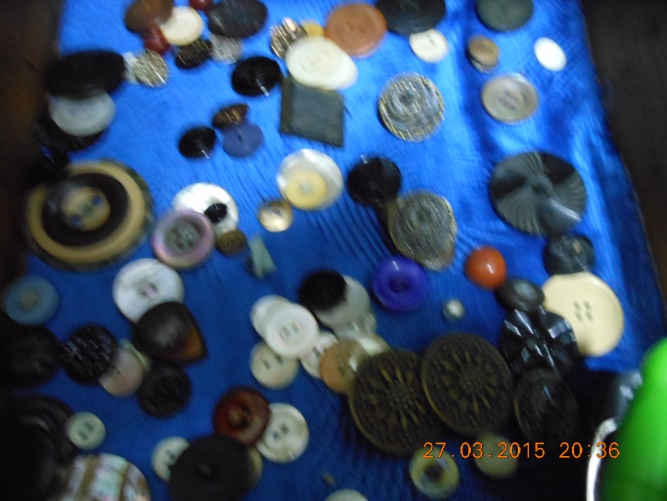 «Новогодняя шишка» фигурки в виде шишек разной формы(стекло)выставила воспитатель Булаева М.В«Сказочные персонажи» стеклянные фигурки человечков и детей»выставила воспитатель Скворцова Н.В.«Новогодний волшебник – Дедушка Мороз»фигурки Дедов Морозоввыставила жительница пос.Желнино Самарина М.А.«Выставка ложек»Собирается с 2003 года(материал металл, дерево)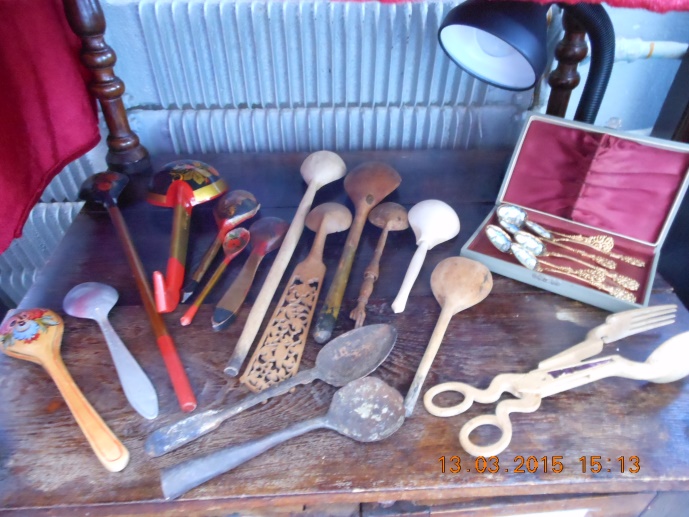 Экспозиция«Тепло дерева»Растяпинские умельцы –деревянная посуда и домашняя утварь, собрана родителями и детьми ДОУ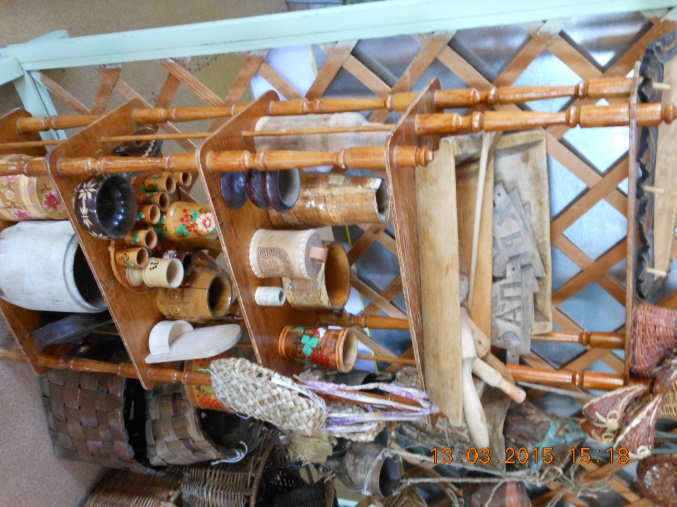 Выставка плетёных изделий« О чём расскажет кузовок»Корзиночки и кузовочки разных размеров , форм, плетённые из разного сырья (лоза ивы,липовое лыко)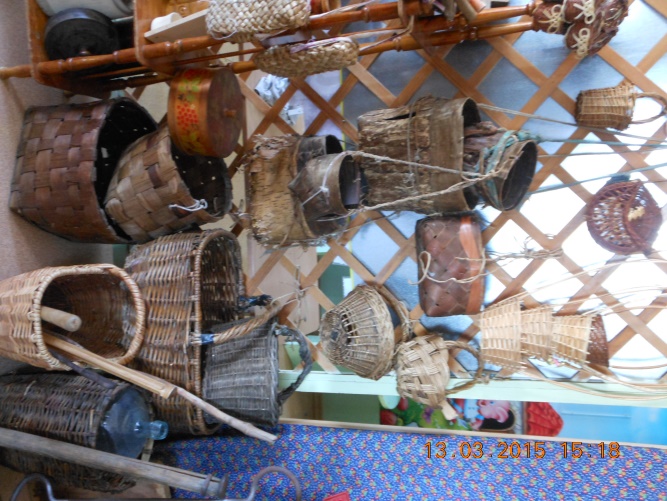 Выставка- экспозиция « История утюга»Утюги разных эпох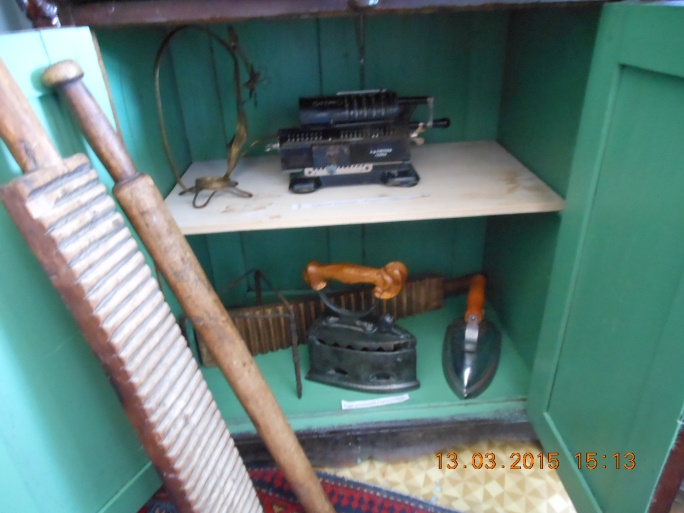 Выставка посуды« Волшебная глинка»Керамическая , глиняная , фаянсовая посудаЭкспозиция « Ты гори , моя лучина…»Выставка коллекции светильников, керосиновых  ламп, подсвечниковЭкспозиция «Как рубашка в поле выросла…»История изготовления льняного и хлопкого полотнаВыставка крестьянской одежды из льна и хлопкаЭкспозиция « Убранство русской избы жителей станции Черноречья»Предметы русского быта, хозяйственная утварь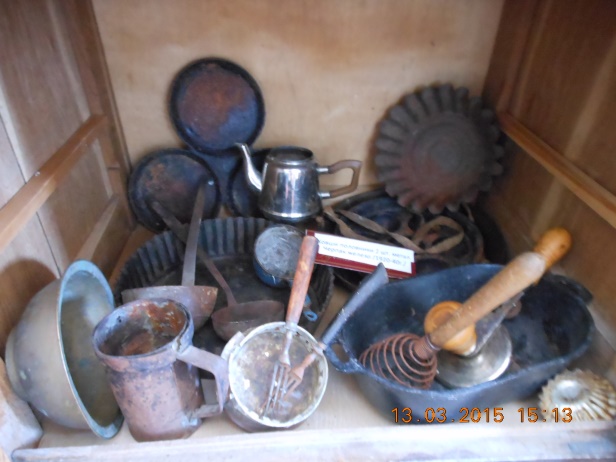 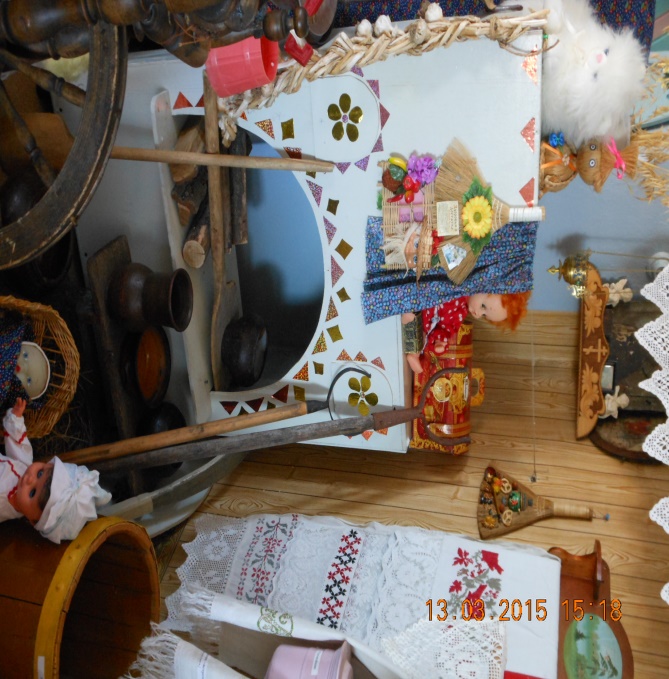 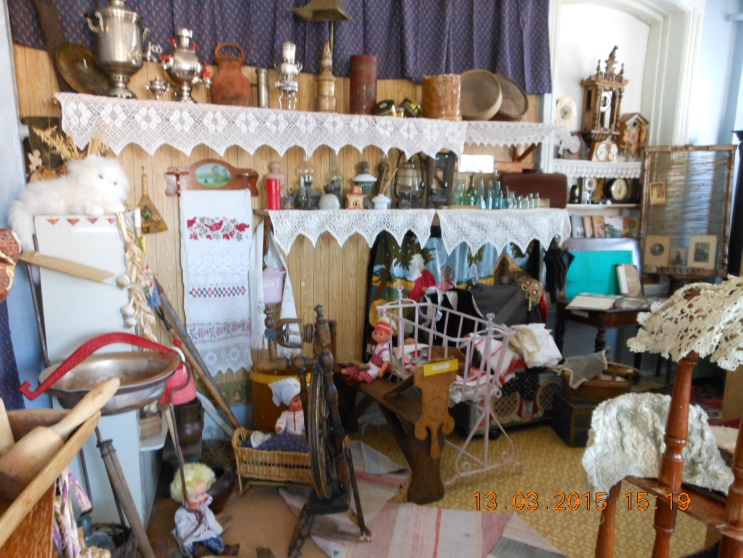 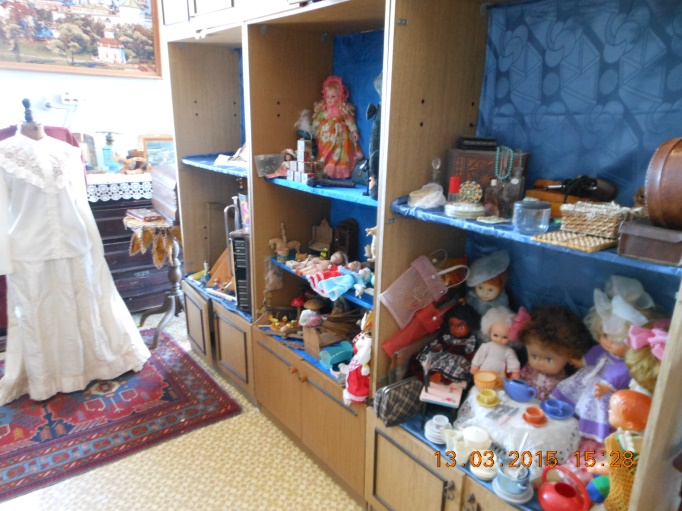 Экспозиция «Бабушкин сундучок»Выставка старинных ручных работ наших прабабушек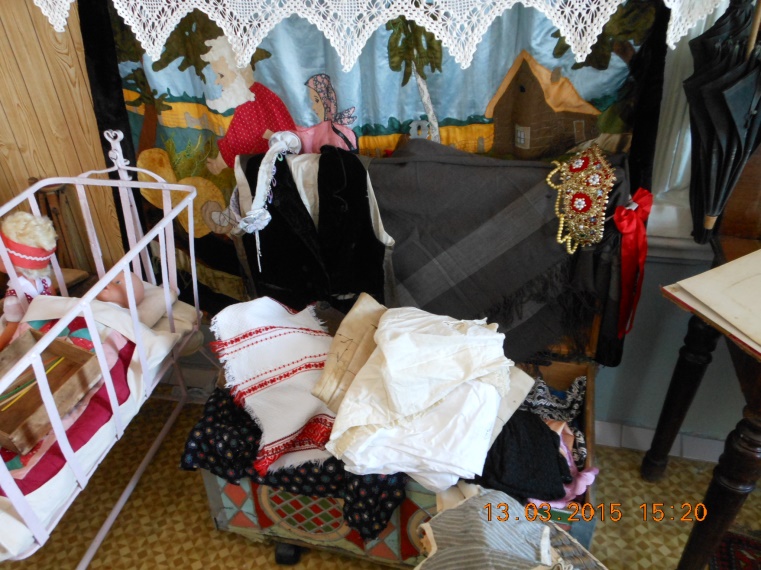 «Растяпинские  рукодельницы» Вышивки мулине, бисером, шитьё, кружево, аппликации из ткани« Кружевная сказка»Выставка работ , вязанных крючкомЭкспозиция  «Славянская письменность»История письменности на Руси. Создание книги. Путешествие в типографию.Выставка старинных печатных изданий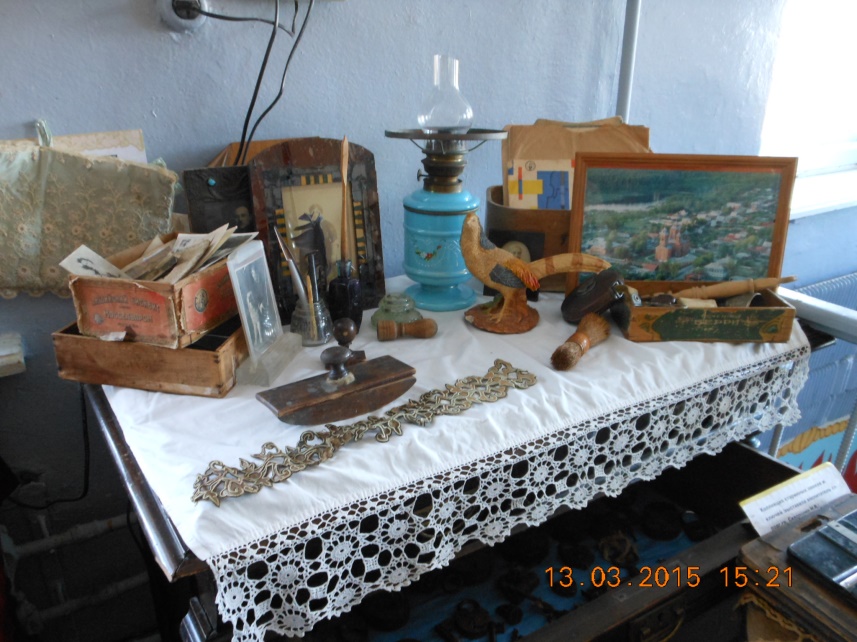 Коллекция  ЧасовСоздана в 2003 году и пополняется по настоящее время( экспонаты дореволюционного , советского и настоящего времени)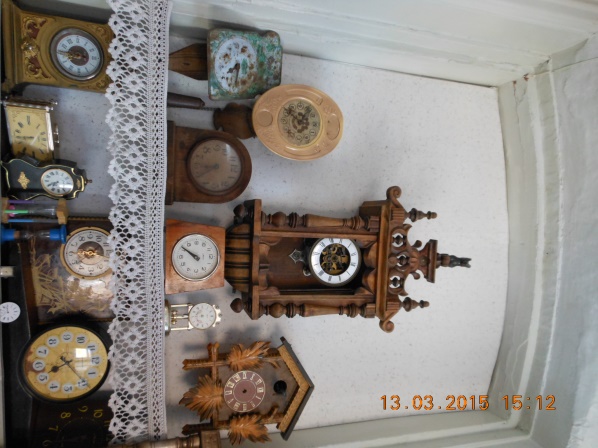 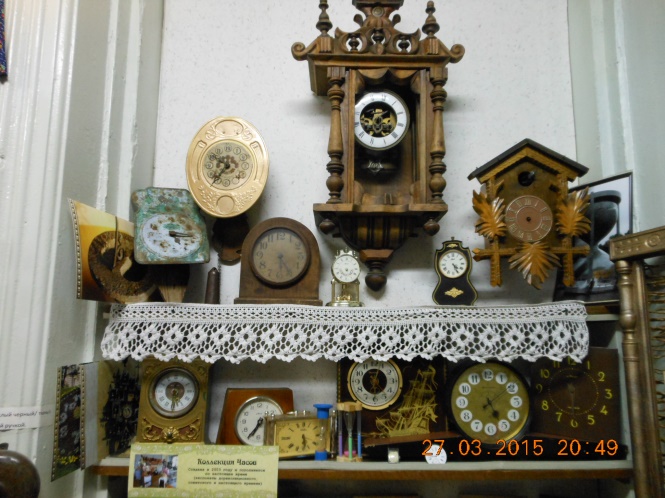 Экспозиция « Саквояж доктора»Составлена в 2013 годуКоллекция старинных склянок из под микстур и лекарств,Медицинские инструменты 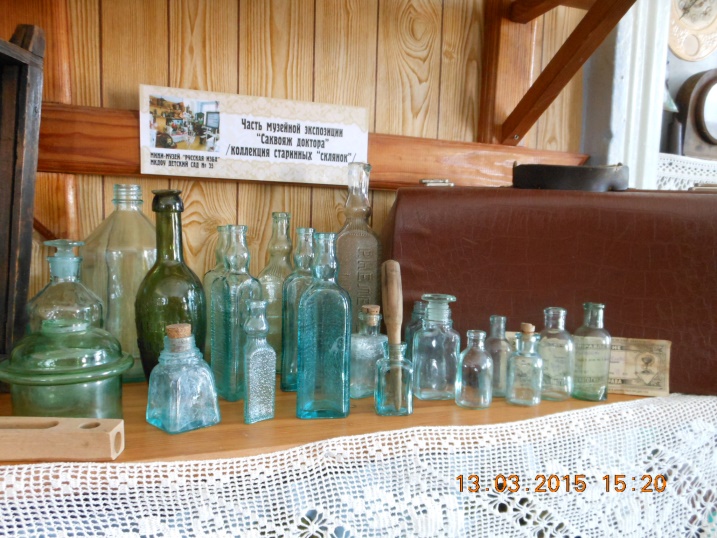 Экспозиция «От зёрнышка до булочки»История земледелия. Как хлеб приходит к нам на стол.«Русские умельцы»Выставка народных промыслов Нижегородской губернииСобрана при участии сотрудников ДОУ, воспитанников и родителей« Городецкое чудо» «Нить из солнечных лучей» Золотая  хохлома«Гжель-голубая сказка»«Цветы на подносе» ЖостовоЭкспозиция «История деревянной игрушки »Резьба по дереву Выставка «Русская игрушка –деревянная матрёшка»Собрана при участии заведующей ДОУ- Беловой Е.Н. и сотрудниковЭкспозиция«Этих лет не смолкнет слава…»Посвящается Великой Победе над фашизмом1941-1945гг.Экспозиция «История прялки»История о том, как пряли наши бабушкиЭкспозиция «Чудеса в Рождественскую ночь»Выставка дореволюционных рождественских открытокЭкспозиция «Школьные годы чудесные…»Выставка школьных принадлежностей ,учебников, формы и других экспонатов 19760-1980гг.Экспозиция «Этот загадочный космос»Экспозиция « Колыбельная для дитятки»Выставка колыбелек и кукольных кроватокЭкспозиция «Труд – кормит, а лень- портит»Орудия труда крестьян – чернореченцевВыставка русских народных музыкальных инструментов «Трень-брень, гусельки- золотые струночки…»Настоящие музыкальные инструменты русского народа и пионерии :горн ,барабан),арфа, дудки, 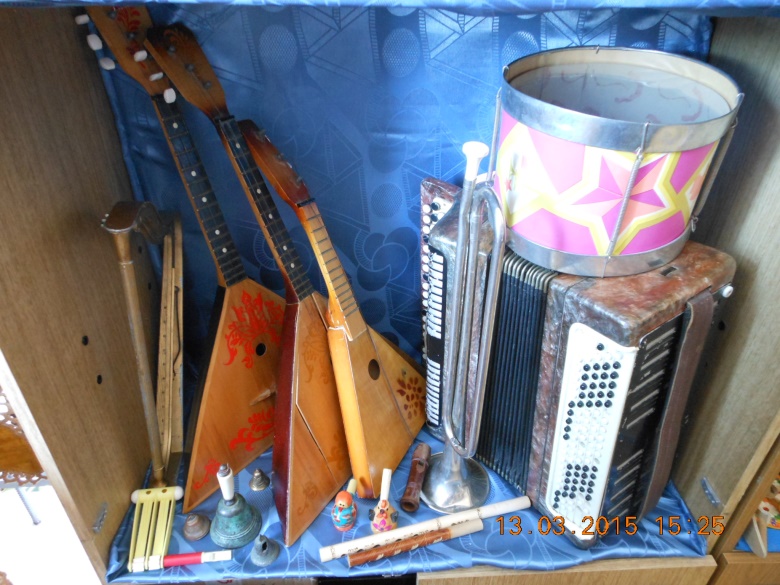 Экспозиция «Скорняк. Кто такой? Что такое?»Выставка изделий из кожиДеревянные колодки Кусочки кожи для заплаток Швейный набор мастера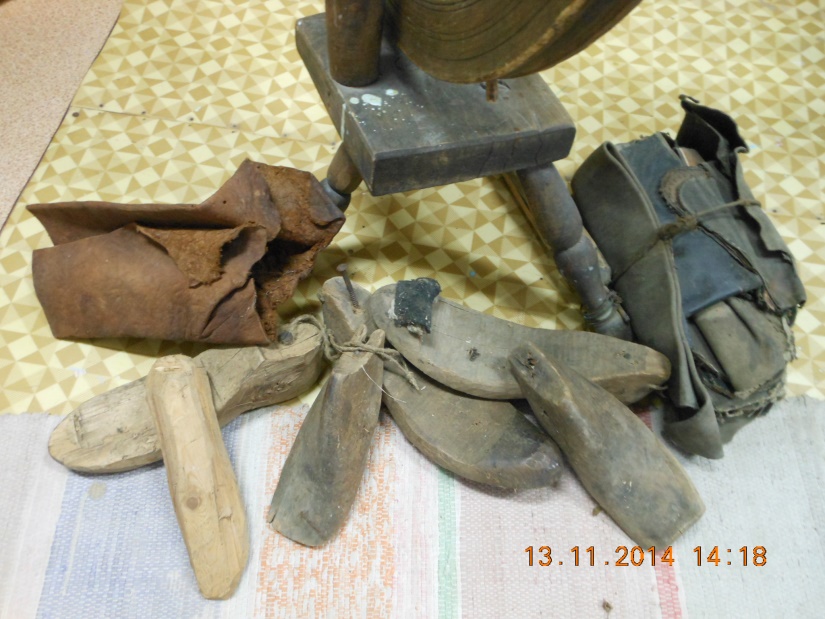 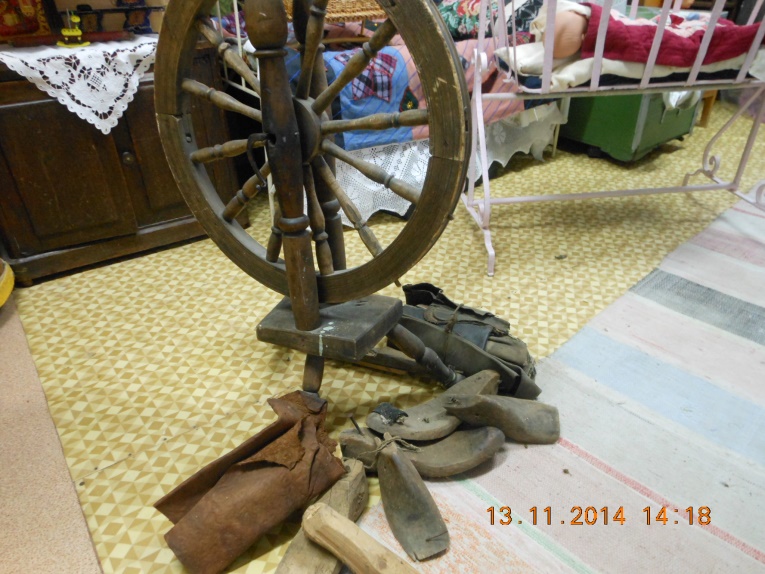 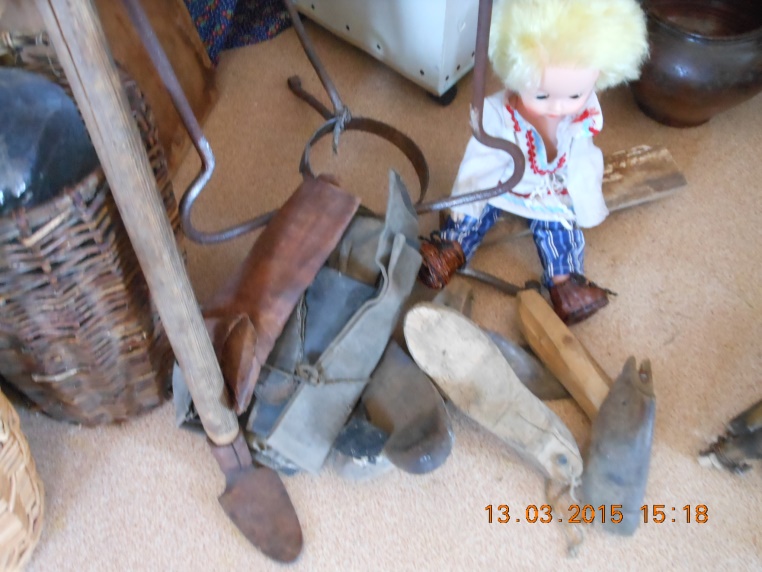 Экспозиция «О чём расскажет шерстяная ниточка»Выставка прялок, веретён Экспозиция « Моя семья- моя крепость. Генетическое дерево »Экспозиция « Моя малая Родина – история  посёлка  Желнино»Выставка краеведческой литературы, легенды , архитектура.Фото - выставка«История в фотографиях»«Семейные реликвии»« Основатели посёлка Жёлнино»Коллекция старинных фотографий семьи ВиноградовыхФотографии « желнинской элиты»- купцов основателей п.Желнино конца 19 века .Собирались Скляниной Н.А. астраханкой -дочерью совладельца решетихинской сетевязальной фабрики Склянина А.П.   Хранилась в трудные, послереволюционные времена   жительницей Виноградовой К.А. Коллекцию выставила воспитатель Скворцова Н.В.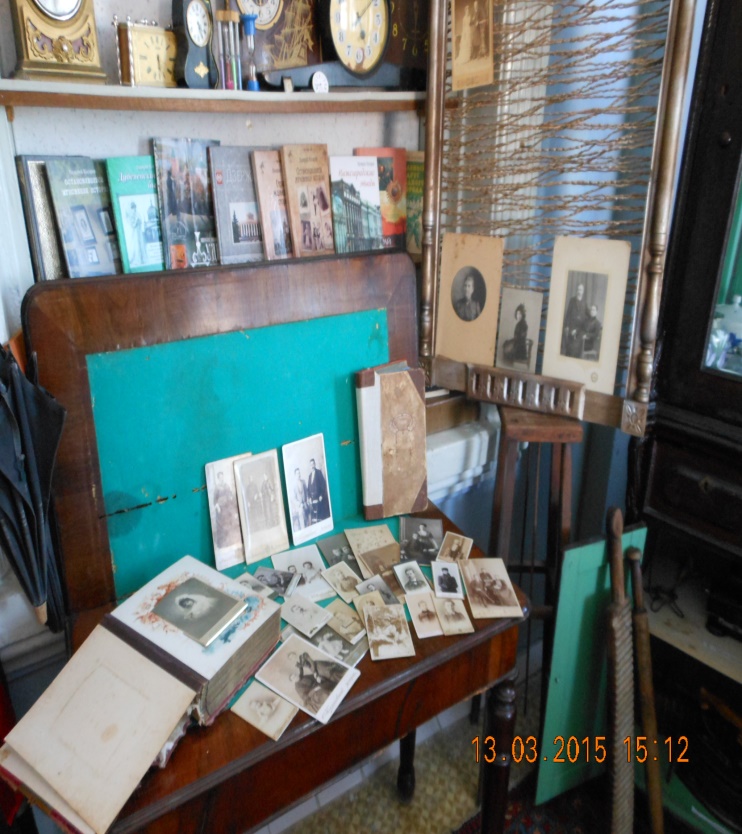 Экспозиция «Раз в крещенский вечерок девушки гадали…»Обрядовые праздники ,традиции русского народа Нижегородской губернииКрещенские гадания. Святки.Экспозиция «Коляда-Маляда»Экспозиция «Зимние забавы растяпинских детишек»Выставка зимних предметов спорта.Экспозиция «Как на масляной недели из печи блины летели...»История празднования Масленицы. Традиции , обряды русского народа.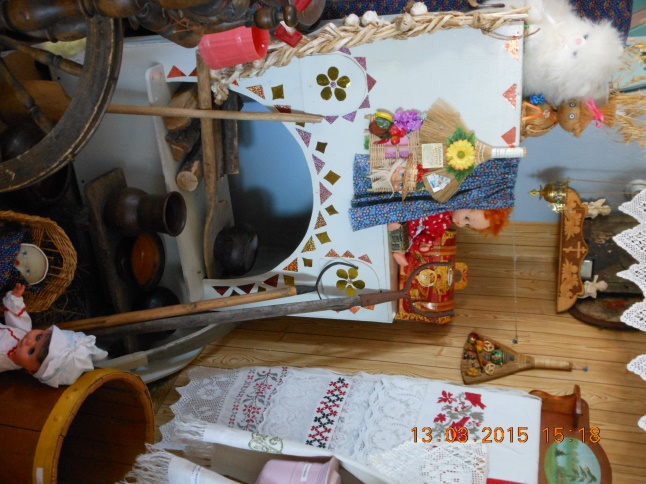 Экспозиция «Красная горка»Выставка пасхальных работ Выставка коллекции пасхальных открыток.Коллекцию выставила воспитатель Скворцова Н.В.Экспозиция «Чернореченские барышни»Выставка предметов одежды , аксессуаров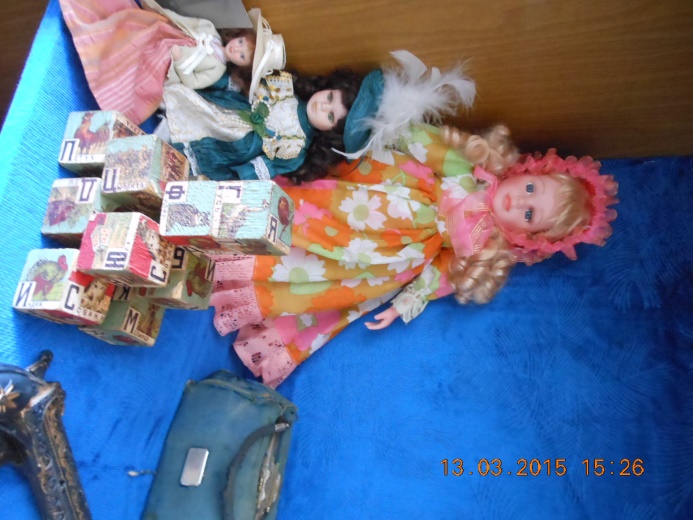 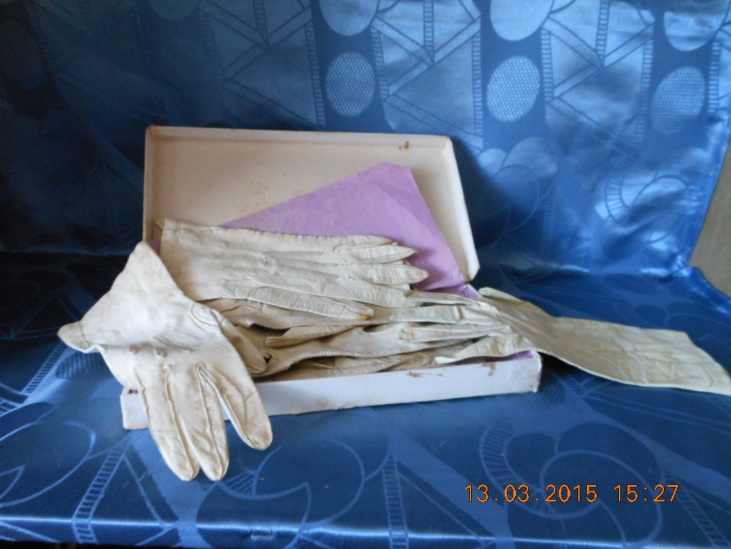 Семейная реликвия  коллекция монет и денежных знаков Семьи ВиноградовыхСобиралась жителем п.Желнино Виноградовым В.К. Выставила внучка, воспитатель Скворцова Н.В.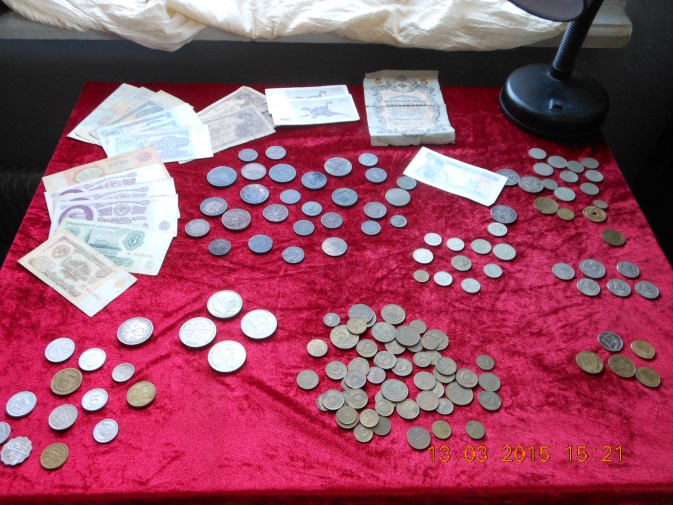 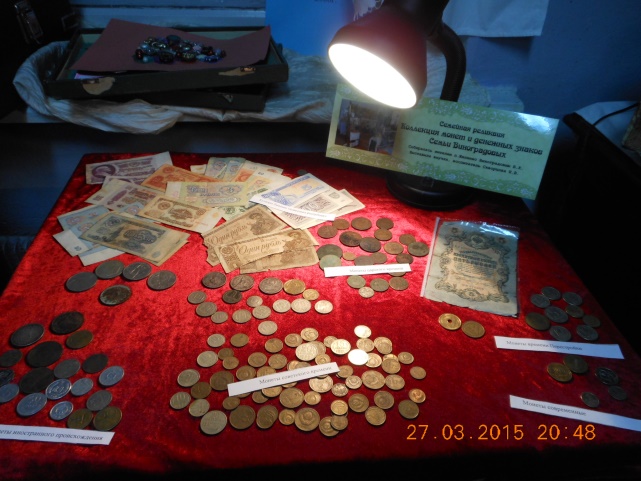 Семейная реликвияколлекция ключей и замковСемьи ВиноградовыхСобиралась жителем п. Желнино Виноградовым В.К.Выставила коллекцию внучка, воспитатель Скворцова Н.В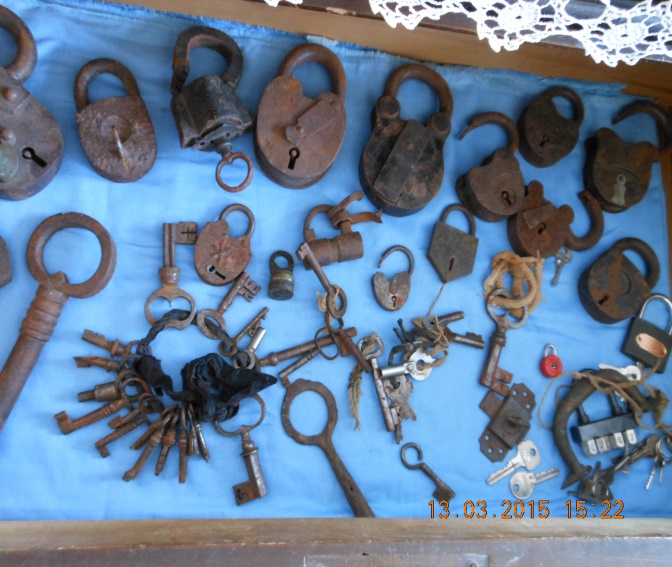 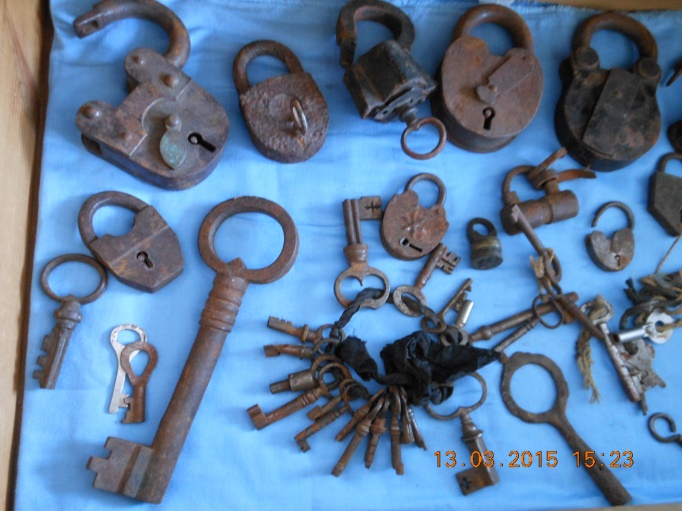 Семейная реликвия коллекция предметовКузнецовского фарфораСемьи Виноградовыхсобиралась жительницей п.Желнино Виноградовой К.А.Выставила правнучка , воспитателем Скворцовой Н.В.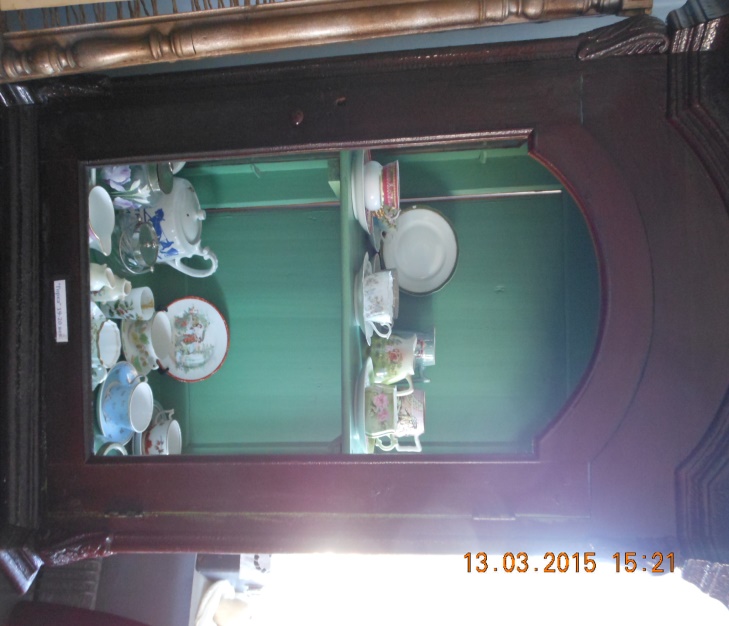 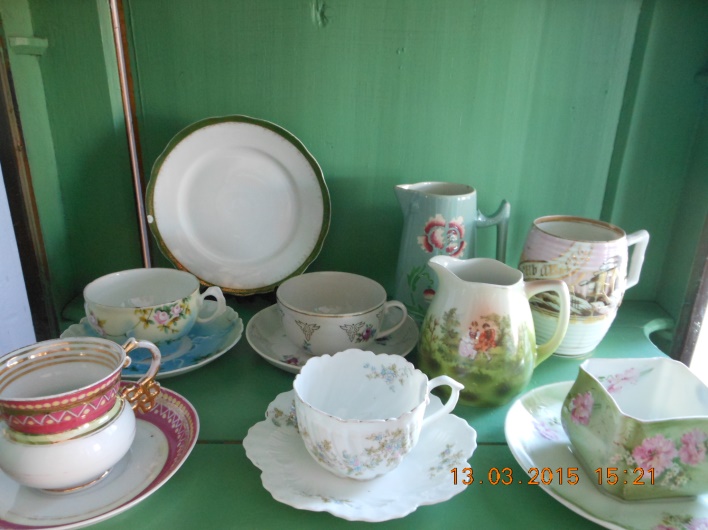 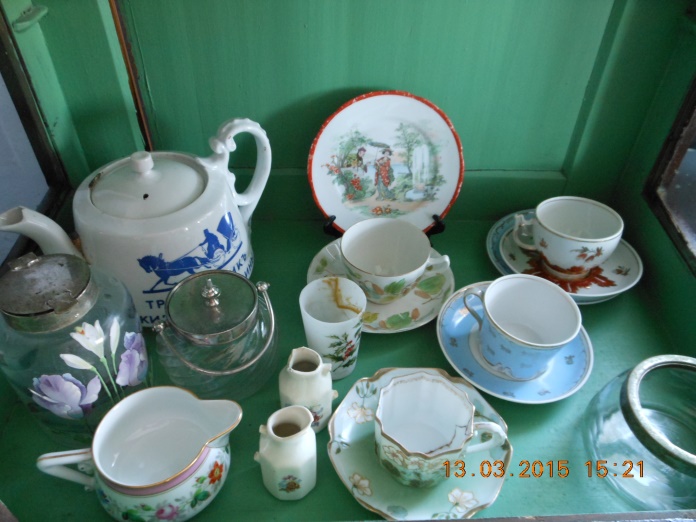 Семейная реликвия  выставка старинных столиковСемьи ВиноградовыхИнтерьерная мебель , передающаяся по наследству от поколения поколениюВыставила правнучка, воспитатель Скворцова Н.В.Коллекция советских значков(1970 -1990 гг.)Выставил сотрудник  ДОУ – Нустров А.В.«Хозяева юрского периода»Коллекция фигурок динозавровВыставил воспитанник ДОУ – Скворцов ИгорьСемейная реликвияколлекция ложек Семьи ВиноградовыхСобрана жительницей п.Желнино Виноградовой К.А.Выставлена правнучкой, воспитателем Скворцовой Н.В.«Свет мой зеркальце , скажи…»Выставка косметики и парфюмерии советского времениКоллекции заколок, бижутерии советского времениШкатулочек из разных материалов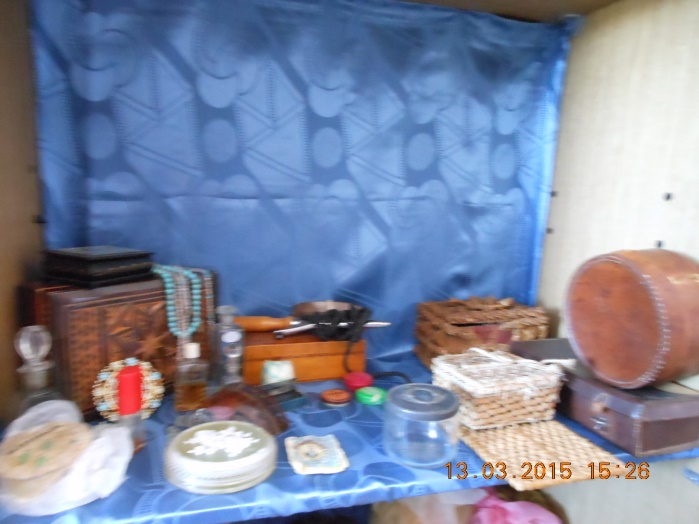 Выставка сумочек , авосек, радикюлей дореволюционного и советского времени юных чернореченок и  дзержинок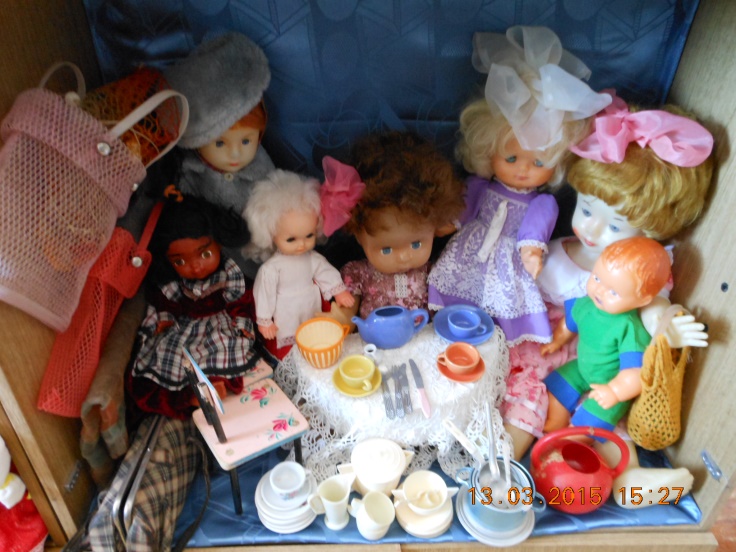 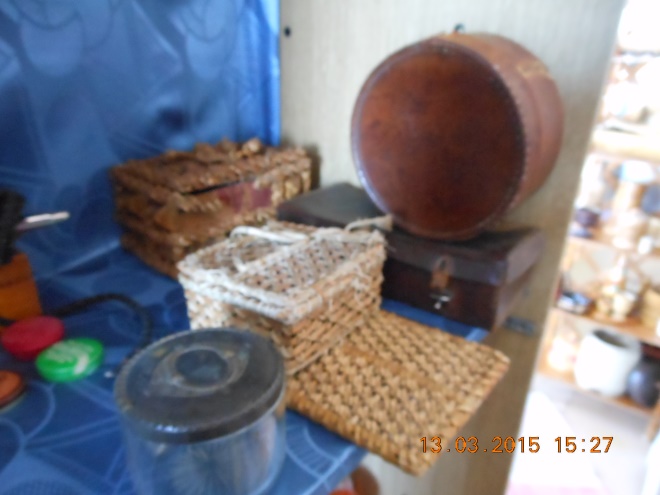 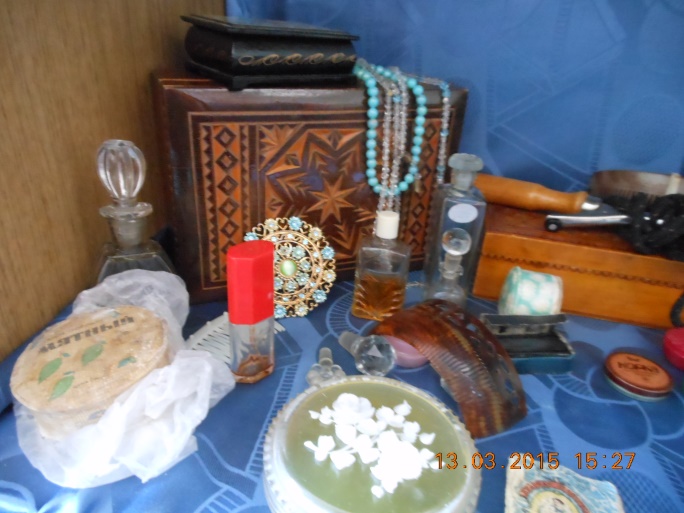 Выставка игрушек купеческих  детей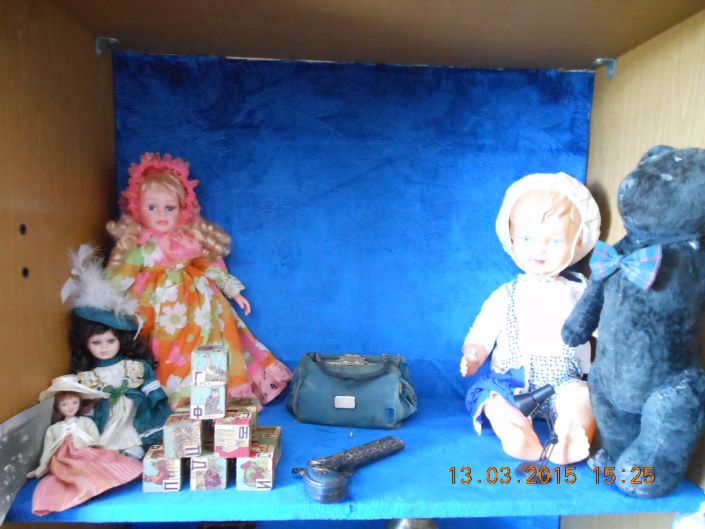 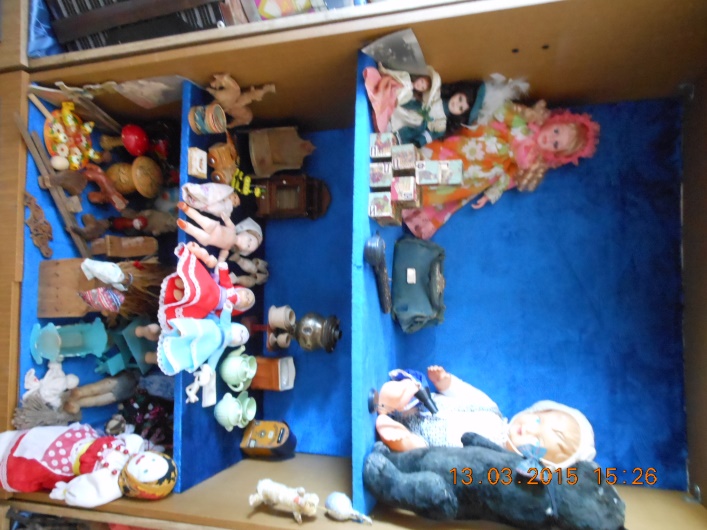 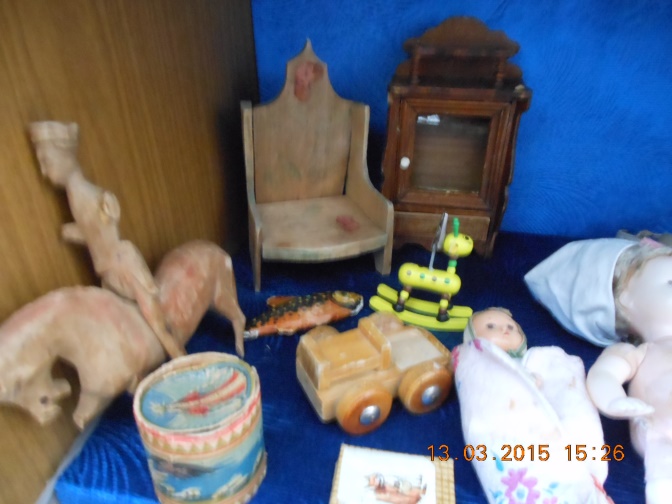 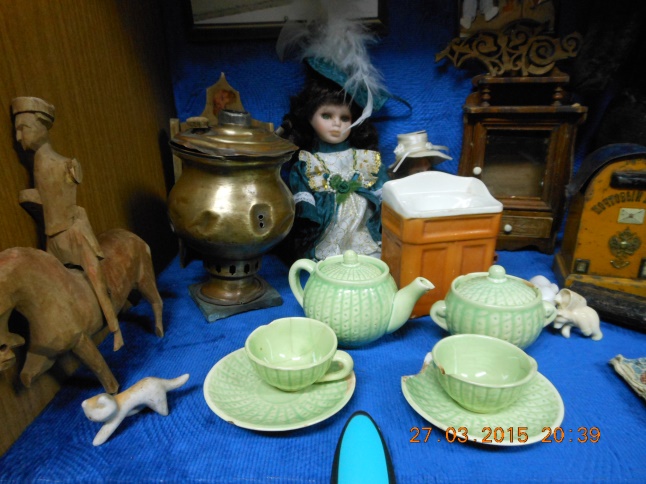 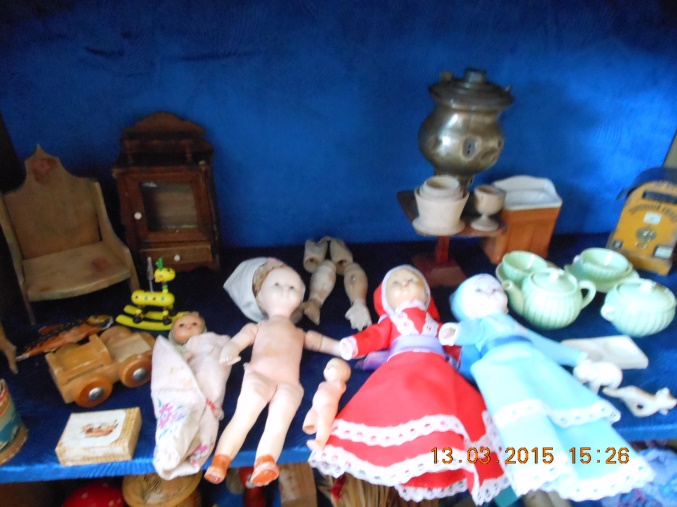 Выставка игрушек крестьянских детей и детей рабочих станции Черноречья Кукла Боренька целлулоидная (самая первая пластмасса)70 лет
медведь плюшевый (ватой набит и опилками)75 лет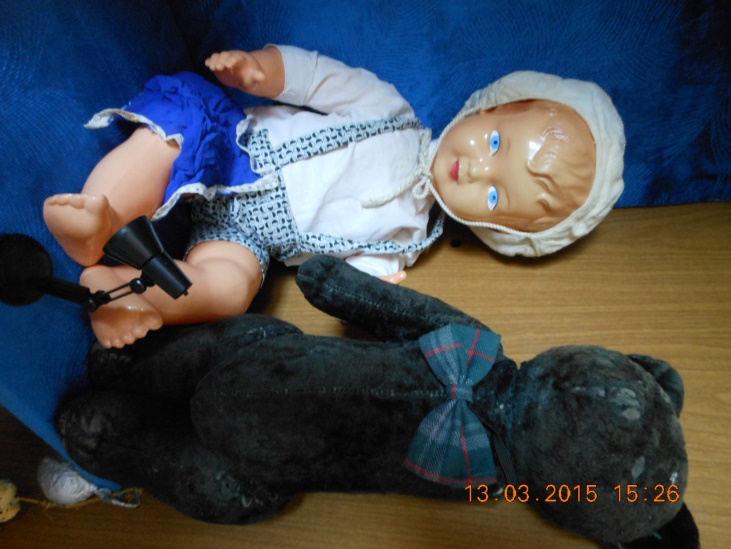 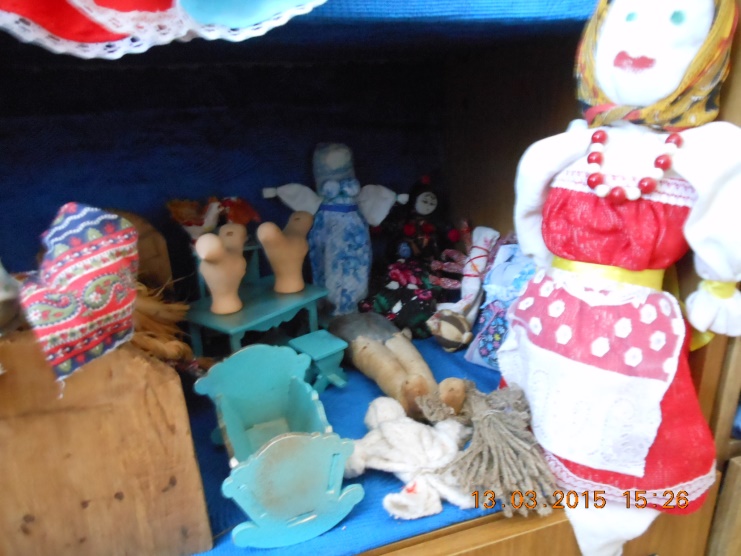 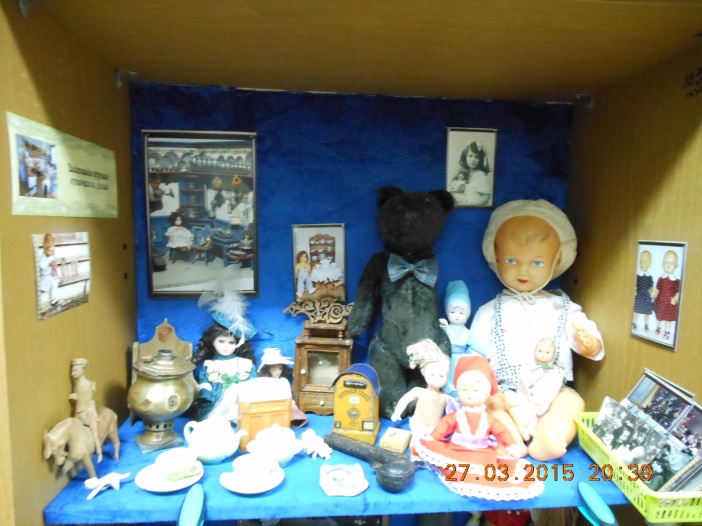 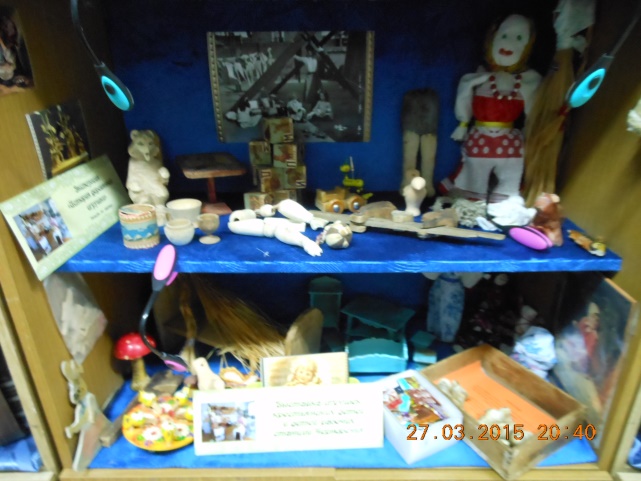 «Люби и знай свой край родной»Выставка познавательной литературы по краеведению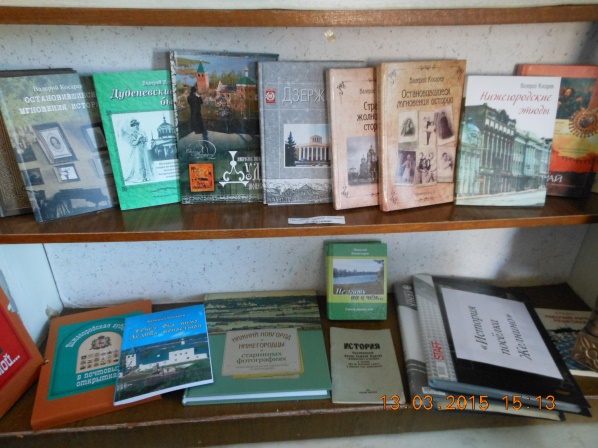 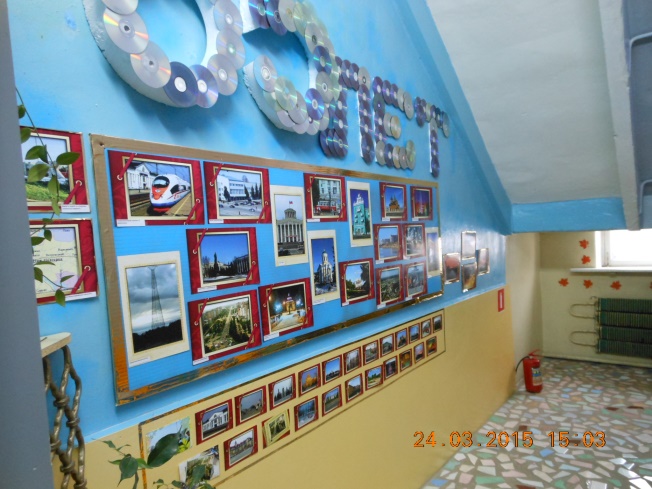 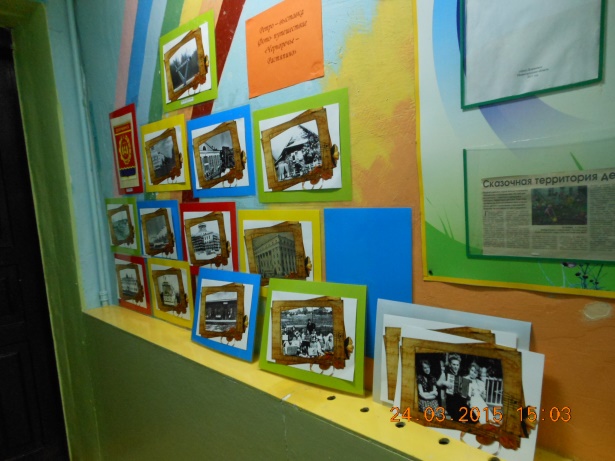 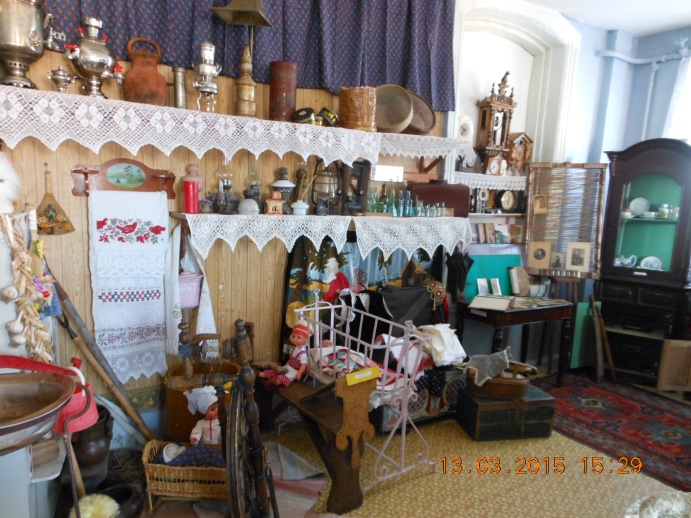 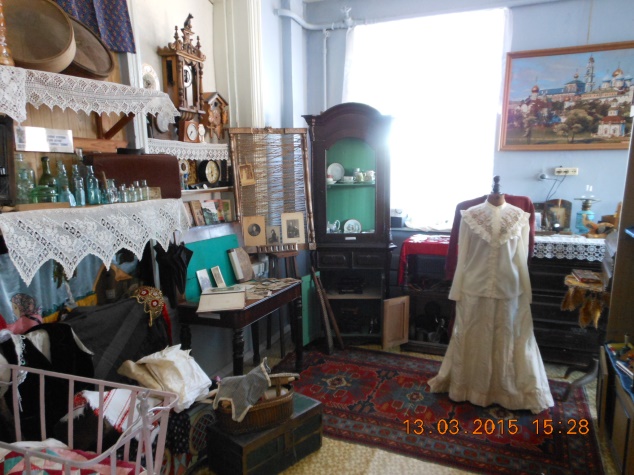 Семейная реликвия«Прабабушкин сундучок» коллекция вышивок из ниток «мулине» и бисера Семьи ВиноградовыхРаботы принадлежат жительнице п.Желнино Виноградовой К.А.Выставила правнучка , воспитатель Скворцова Н.В.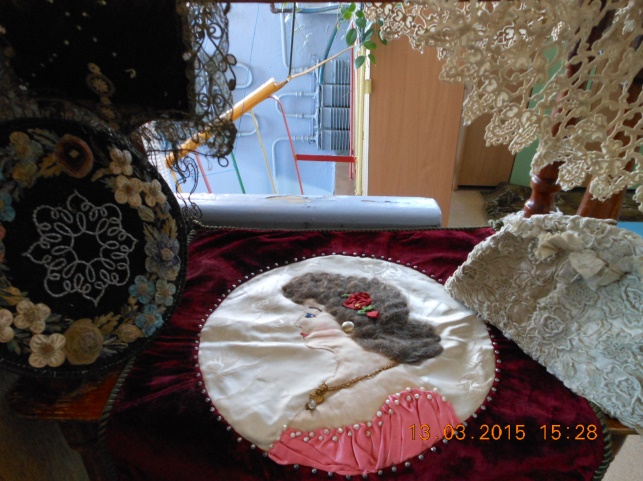 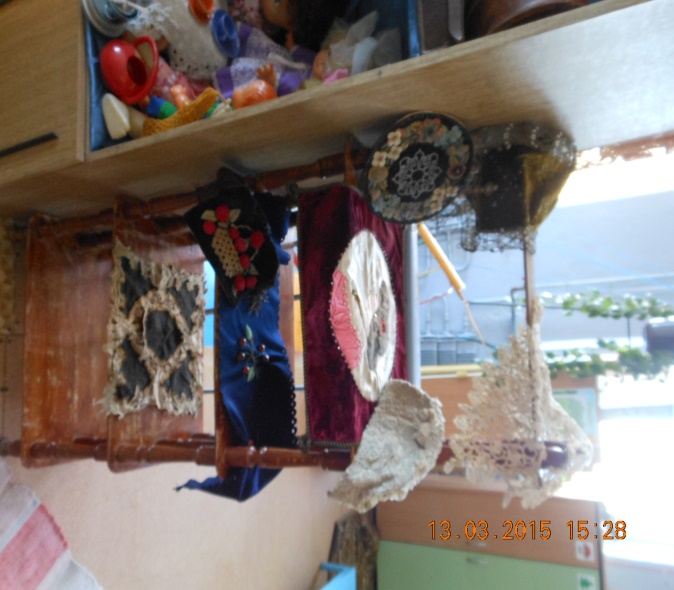 Семейная реликвия  коллекция старинных пластинокдля патефонаСемьи Виноградовых«Хозяин чаепития»Выставка самоваров ЧайниковИ коллекция коробочек и баночек из-под чаяКоллекция конфетных коробок советского времени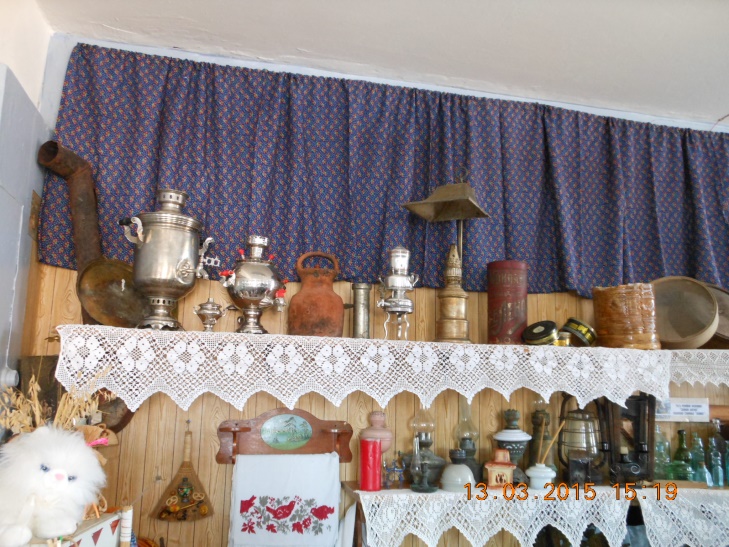 «Русские умельцы»Макеты избы с мебельюКонструкторы для постройки деревенского двора (мельница.изба.колодец.скотный двор)«Китайская вазочка»Коллекция вазочек Выставила воспитатель Мелехина Е.А.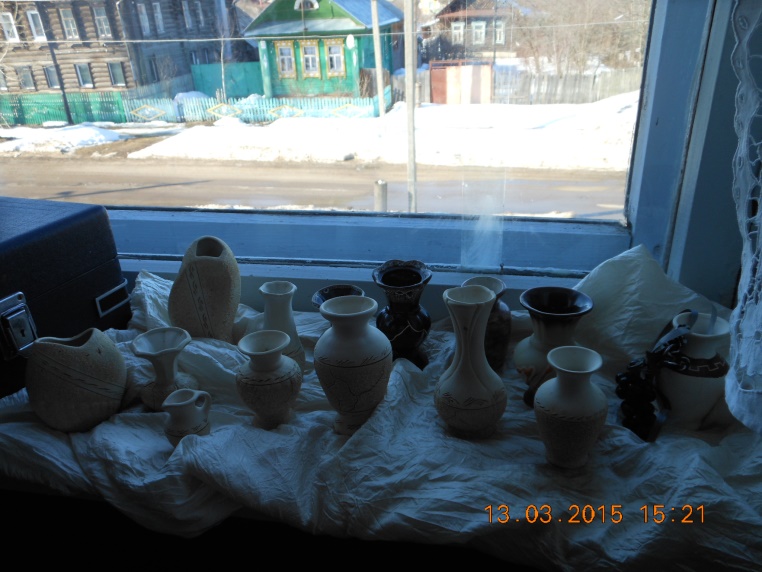 «Во кузнице молодые кузницы…»Выставка металлических и кованных предметов бытовой утвари, кухонной и строительные гвозди и т.д.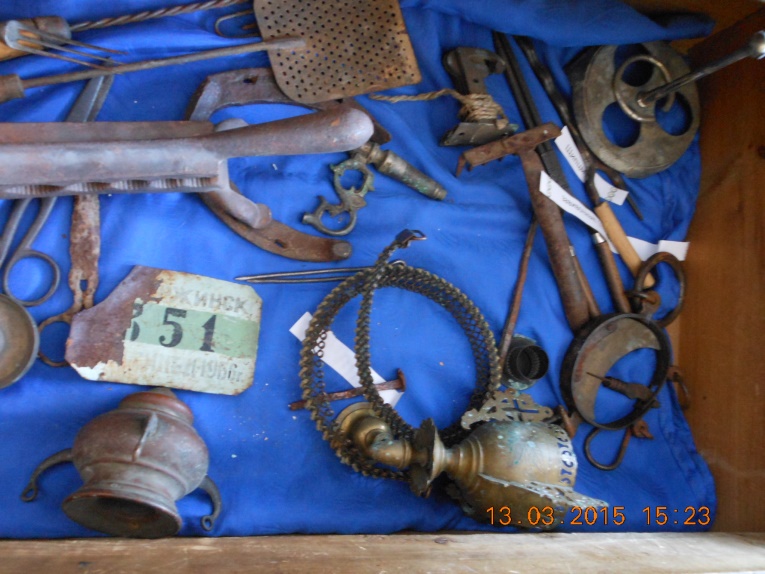 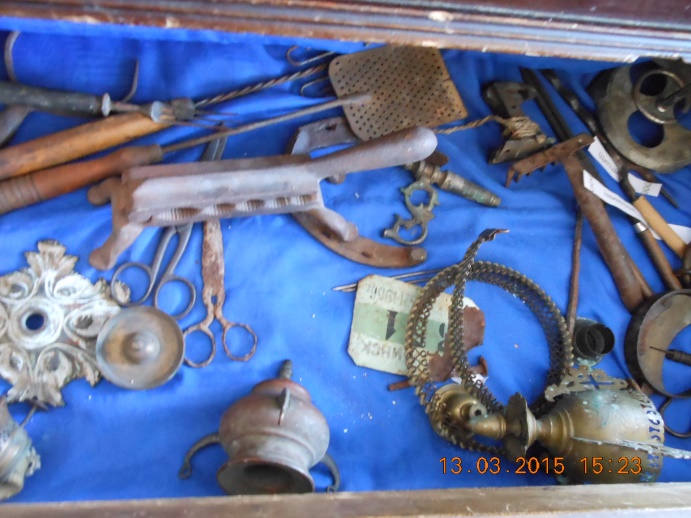 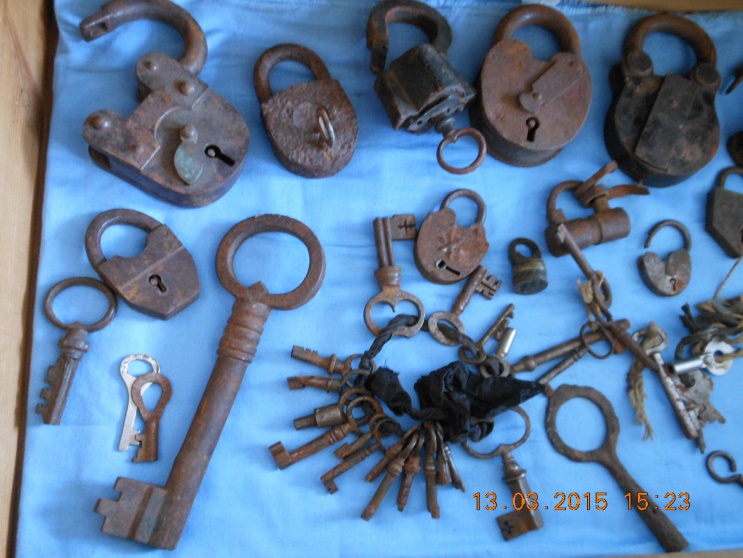 Экспозиция «Что за вещичка на комоде живет?»Календари, фотографии, предметы канцелярии дореволюционного и советского времени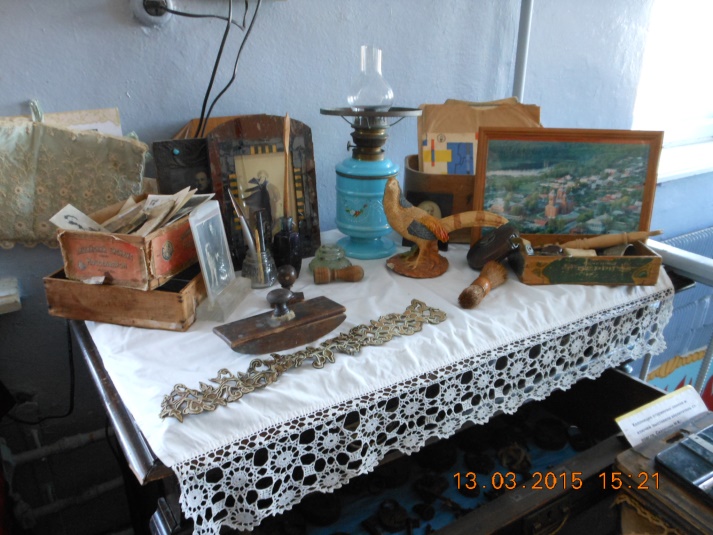 Экспозиция «Кто такой портной?»Манекен, швейная машинка «белошвейка», набор швеи,Портняжные ножницы и всякие мелочи.Старинная одежда, русская народная одежда.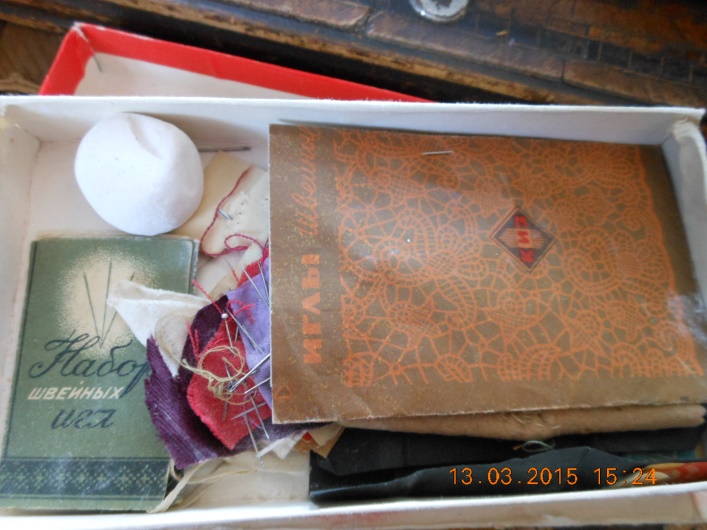 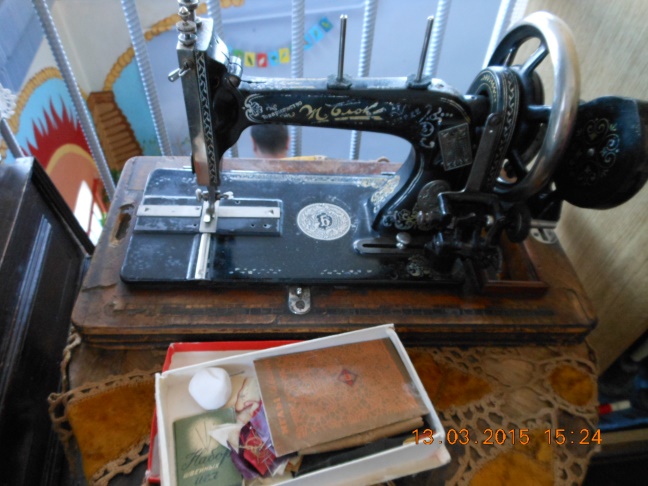 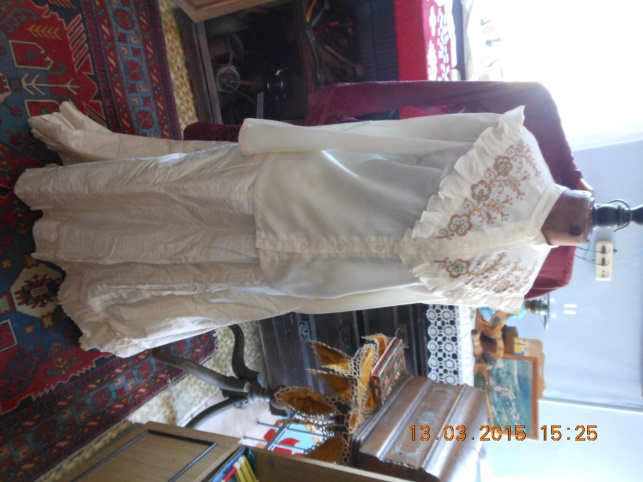 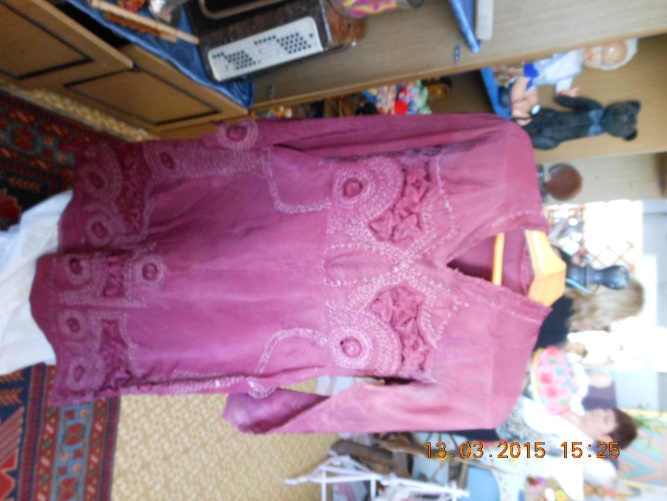 